Załącznik nr 1 do Regulaminu wynajmu lokali mieszkalnych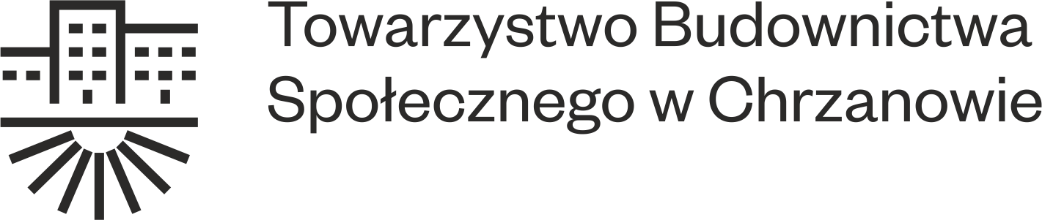 WNIOSEK O WYNAJEM LOKALU MIESZKALNEGO z partycypacją / bez partycypacji3w budynku Towarzystwa Budownictwa Społecznego w Chrzanowie Sp. z o.o. (dalej TBS)Dane Wnioskodawcy/Wnioskodawców: 1.1.						            1.2.Wnioskodawca/y oświadczają, że wyraża/ją3 /nie wyraża/ją zgody3 na przesyłanie wszelkiej korespondencji od TBS, w tym dotyczącej weryfikacji aktualności nin. wniosku za pomocą poczty elektronicznej, na adres e-mail podany powyżej. Wnioskodawca jest zobowiązany do aktualizacji danych tele-adresowych. Wszelka korespondencja wysłana na dane podane we wniosku lub jego aktualizacji uważana jest skutecznie dostarczoną.Wnioskuję o uzyskanie prawa najmu do lokalu mieszkalnego:□ w Chrzanowie1      □ w Trzebini1 □ 1 – pokojowego1        □ 2 – pokojowego1        □ 3 – pokojowego1  2 dochód rozumiany zgodnie z Ustawą z dnia 28 listopada 2003 r. o świadczeniach rodzinnych3 niepotrzebne skreślićDane osób zgłoszonych do wspólnego zamieszkania (oprócz Wnioskodawcy):Oświadczam, że średni miesięczny dochód2 mojego gospodarstwa domowego: w roku poprzedzającym rok złożenia wniosku wyniósł……………..…….. zł, z czego na jednego członka rodziny wyniósł ……………..…. zł. Oświadczam, że dochody mojego gospodarstwa domowego (średnie miesięczne wynagrodzenienetto w poprzednim kwartale) wynoszą: ……………………………….. zł.  Wnioskodawca/y oświadcza/ją, że znane mi/nam są pozostałe warunki realizacji wniosku oraz warunki, jakie powinienem/powinniśmy spełniać wraz z osobami zgłoszonymi do wspólnego zamieszkania, do zawarcia umowy najmu lokalu mieszkalnego z zasobów TBS (dostępne na stronie internetowej Spółki: www.tbs-chrzanow.pl oraz w jej siedzibie)Wnioskodawca/y oświadcza/ją, świadomy/i odpowiedzialności karnej za złożenie fałszywego oświadczenia, wynikającej z art. 233 § 6 w związku z art. 233 § 1 Kodeksu karnego, że w dniu objęcia lokalu on/oni, jak również wszystkie osoby dorosłe wskazane do wspólnego zamieszkania nie będzie/ nie będą posiadać tytułu prawnego do innego lokalu mieszkalnego w Chrzanowie3 / w Trzebini3,Wnioskodawca/y oświadcza/ją, że zapoznał/a/li się i akceptuje/ją klauzulę RODO, stanowiącą załącznik do niniejszego wniosku.Wnioskodawca/y oświadczają, że są świadomi konieczności aktualizacji dokumentów stanowiących załączniki nin. wniosku, a dotyczących dochodów za poprzedni rok podatkowy oraz za ostatni kwartał 
w stosunku do daty zawarcia umowy najmu – przed jej podpisaniem. Chrzanów, dnia ……………..           ……………………………….          ………………………………. Podpis Wnioskodawcy nr 1                      Podpis Wnioskodawcy nr 2Wypełnia TBS: Na dzień złożenia wniosku:□ Poziom dochodów Wnioskodawcy/ców wraz z osobami uprawnionymi do wspólnego zamieszkania zgodny 
z Ustawą z dnia 26 października 1995 r. o społecznych formach rozwoju mieszkalnictwa□  Kompletność i aktualność załączników:□ Zaświadczenie/a o dochodach z Urzędu Skarbowego za rok poprzedzający złożenie wniosku,□ Zaświadczenie/a o aktualnych dochodach za ostatni kwartał,□ Zaświadczenie o niepełnosprawności.……………………………………………Data i podpis sprawdzającego i przyjmującego wniosekNa dzień podpisania umowy najmu:□   Poziom dochodów Wnioskodawcy/ców wraz z osobami uprawnionymi do wspólnego zamieszkania zgodny 
z Ustawą z dnia 26 października 1995 r. o społecznych formach rozwoju mieszkalnictwa□    Kompletność i aktualność załączników:□ Zaświadczenie/a o dochodach z Urzędu Skarbowego za rok poprzedzający złożenie wniosku,□ Zaświadczenie/a o aktualnych dochodach za ostatni kwartał,□ Zaświadczenie o niepełnosprawności.……………………………………………Data i podpis sprawdzającego i akceptującego  wniosek przed podpisaniem umowy najmuZałącznik nr 1 do wniosku o wynajem lokalu mieszkalnegoAdministratorem Państwa danych osobowych (dalej: „Administrator") jest Towarzystwo Budownictwa Społecznego w Chrzanowie Sp. z o.o. z siedzibą w Chrzanowie (32-500) przy ul. Sokoła 30/5, adres e-mail: biuro@tbs-chrzanow.com.pl, tel. 32/623-02-37.We wszelkich sprawach związanych z przetwarzaniem danych osobowych przez Administratora można uzyskać informację, kontaktując się z Inspektorem Ochrony Danych przesyłając wiadomość na adres e-mail patrycja@informatics.jaworzno.pl lub listownie i osobiście pod adresem siedziby Administratora.Dane osobowe na etapie wnioskowania o najem lokalu i w celu rozpatrzenia wniosku przetwarzane są na podstawie art. 6 ust. 1 lit. a) Rozporządzenia Parlamentu Europejskiego i Rady (UE) 2016/679 z dnia 27 kwietnia 2016 r. 
w sprawie ochrony osób fizycznych w związku z przetwarzaniem danych osobowych i w sprawie swobodnego przepływu takich danych oraz uchylenia dyrektywy 95/46/WE (ogólne rozporządzenie o ochronie danych) - dalej: RODO, czyli na podstawie zgody na przetwarzanie danych osobowych. W przypadku pozytywnego rozpatrzenia wniosku, dane osobowe z wniosku będą również przetwarzane w celu realizacji warunków zawieranej umowy na podstawie art. 6 ust. 1 lit. b) RODO, czyli przetwarzanie jest niezbędne do wykonania umowy, której stroną jest osoba, której dane dotyczą. W związku z zawarciem umowy, Administrator będzie zobowiązany do wykonania ciążących na nim obowiązków prawnych (np. wystawienia i przechowywania rozliczeń oraz innych dokumentów księgowych/rachunkowych oraz dochodzenia ewentualnych roszczeń z tytułu nienależytego wywiązywania się 
z zawartej umowy), wtedy dane osobowe będą przetwarzane na podstawie art. 6 ust. 1 lit. c) RODO w celu wypełnienia obowiązku prawnego ciążącego na administratorze.Podanie przez Państwa danych jest dobrowolne, a konsekwencją niepodania danych będzie brak możliwości rozpatrzenia wniosku, a co za tym idzie zawarcia umowy. Dane będą przetwarzane: 
w przypadku pozytywnego rozpatrzenia wniosku - przez czas obowiązywania umowy, po tym okresie zostaną zarchiwizowane po upływie 5 lat. W przypadku negatywnego rozpatrzenia wniosku: do momentu wycofania przez Państwa zgody na przetwarzanie danych zawartych we wniosku lub do momentu ustania celu przetwarzania tj. rozpatrzenia wniosku oraz ewentualnych zażaleń.Dostęp do danych będą miały osoby pracujące i współpracujące z Administratorem danych 
w zakresie realizacji na Państwa rzecz usług. Państwa dane w przypadkach ściśle określonych przepisami prawa mogą zostać ujawnione poprzez przesłanie uprawnionym podmiotom.Informujemy, że przysługują Państwu następujące prawa dotyczące danych osobowych: dostępu do danych osobowych, sprostowania lub uzupełniania danych osobowych, ograniczenia przetwarzania danych, usunięcia danych, przeniesienia danych osobowych, prawo do cofnięcia zgody w dowolnym momencie, wniesienia sprzeciwu wobec przetwarzania danych, wniesienia skargi do organu nadzorczego: ul. Stawki 2,00-193 Warszawa. W celu realizacji wymienionych praw należy złożyć pisemny wniosek z wybranym żądaniem. Państwa dane nie będą przetwarzane w sposób zautomatyzowany w tym również profilowane.  Państwa dane osobowe nie będą przekazywane poza teren EOGChrzanów, dnia ……………..           ……………………………….          ………………………………. Podpis Wnioskodawcy nr 1                      Podpis Wnioskodawcy nr 2Towarzystwo Budownictwa Społecznego
w Chrzanowie Sp. z o.o.ul. Sokoła 30/532-500 Chrzanów…………………………………….(Imię i nazwisko)Jestem3 / nie jestem3 osobą niepełnosprawną                        Jestem3 / nie jestem3 samotnym rodzicem …………………………………….(Imię i nazwisko)Jestem3 / nie jestem3 osobą niepełnosprawną                        …………………………………….(Zam. ulica, nr domu i mieszkania)…………………………………….(Zam. ulica, nr domu i mieszkania)…………………………………….(Kod, miejscowość)…………………………………….(Kod, miejscowość)…………………………………….(Tel. kontaktowy)…………………………………….(Tel. kontaktowy)…………………………………….(e-mail)…………………………………….(e-mail)…………………………………….(PESEL)…………………………………….(PESEL)………………………………………………………………………….(Adres do korespondencji - jeśli inny niż zamieszkania)………………………………………………………………………….(Adres do korespondencji - jeśli inny niż zamieszkania)1 we właściwym miejscu wstawić XLp.Imię i nazwiskoPESELStopień pokrewieństwa1.2.3.4.5.